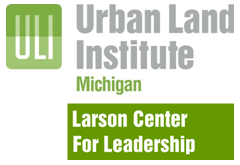 The ProgramULI Michigan’s annual Larson Center for Leadership is a curriculum-based program designed to educate and mentor the next generation of Michigan leaders. The mission of the Larson Center for Leadership is to cultivate leadership development by informing a select group of emerging leaders as to the transformative dynamics emerging within Michigan’s real estate and land use industries, and to promote their engagement in the process. The program is named for the late Robert C. Larson, a nationally recognized and respected Michigan real estate professional, Chairman Emeritus of Larson Realty Group, trustee of the Urban Land Institute, and former chair of the ULI Foundation. ULI Michigan’s Larson Center for Leadership operates under the Urban Land Institute’s national Larson Leadership Initiative.The nine-month program is comprised of eight program days (including the ULI Spring Meeting in Detroit), and a group project. Each program day has a specific topic of focus, and takes place at different locations around the Metro Detroit area. Individual program days are hosted by a Larson Center for Leadership Sponsor/Partners organizations.2018 Program Day Schedule:*Program Day 1: Kick-Off – March 22, 2018
Program Day 2 – April 19, 2018
Program Day 3 – May 1-3, 2018 (ULI Spring Meeting Detroit)
Program Day 4 – June 21, 2018
Program Day 5 – July 19, 2018
Program Day 6 – August 16, 2018
Program Day 7 – September 20, 2018
Program Day 8: Graduation – October 18, 2018The ParticipantsIdeal participants are mid-career, Michigan-based professionals, who work either directly or indirectly in, and have a strong working knowledge of, the real estate and/or land-use sectors. Candidate Criteria:Emerging Leader: Individuals poised to assume leadership positions in their organization or profession in the near-term (the next two to five years).Education: Undergraduate degree or higher.Work Experience: Minimum of 5 years experience in the real estate industry or related field, including development, architecture, planning, government, transportation, engineering, finance, sustainability, and community development.The ApplicationApplicants are required to submit the following:Completed and signed applicationShort EssayLetter of RecommendationResume and BiographySECTION I: PERSONAL INFORMATIONFirst Name: ________________________________   Last Name:__________________________________Organization: _____________________________________   Position/Title:____________________________Business Address: _______________________________________________________________________City:___________________________  State:_____  Zip:__________  Business Phone:________________Cell/Mobile Phone:____________________________   Email:_____________________________________  Date of Birth:________________________   ULI Member Number (If applicable):_____________________How did you hear about the Larson Center for Leadership?☐ULI Michigan Website   ☐E-mail/E-Blast   ☐Social Media   ☐Word-of-Mouth  ☐Other:_________________________________________________☐Referral (Please provide the name of the individual who referred you:__________________________)  The following questions are optional:Race/Ethnicity:_____________________________________________   Gender: ☐Male   ☐Female  SECTION II: ESSAYPlease answer the following questions (250 word maximum each):Why do you consider yourself an emerging leader? What do you hope to gain through participation in the Larson Center for Leadership?Describe a recent experience or situation in which you assumed a leadership role. What actions did you take? What were the results of those actions?SECTION III: LETTER OF RECOMMENDATION One letter of recommendation must be submitted from your current supervisor indicating your leadership potential. This letter of recommendation also serves as a confirmation from your supervisor of your authorization to suspend regular workday activities for one day of each month in order to attend a Larson Center for Leadership program day. SECTION IV: RESUME AND BIOGRAPHYApplicants must submit a resume and a brief bio detailing the following:Career and employment historyEducationVolunteer/civic endeavorsLeadership experience (if applicable)Achievements/awards/accolades (if applicable)SECTION V: PROGRAM TUITION The Larson Center for Leadership is a tuition based program. The tuition cost for current members of ULI is $2,000.00. Tuition for non-members is $2,500.00 and includes a 12-month Associate ULI Membership. Tuition is due in advance of the Larson Center for Leadership Kick Off Program Day.Tuition assistance is available for qualified individuals. Do you anticipate you might need assistance?**  ☐NO   ☐YESIf yes, please indicate the percentage of tuition assistance you are requesting and the justification for applying for this scholarship:SECTION VI: COMMITMENT AND SIGNATUREThe Larson Center for Leadership requires a significant time commitment. If accepted into this prestigious and competitive program, participants commit to be fully engaged and involved throughout the duration of the program. Participants are permitted ONE excused absence, however, in order to successfully complete the Larson Center for Leadership, attendance of the introductory program day, the Technical Assistance Panel program day and Graduation is MANDATORY.I, _______________________, herby commit to abide by the terms of participation in the Larson Center for Leadership 2018 program as outlined above, and the to fulfill the program tuition requirements as outlined in Section V. _________________________         _________________________________         _____________________Print Name                                        Signature                                                          Date* 2018Program Day dates subject to change. A finalized schedule will be provided to selected applicants upon notification of acceptance into the program.** Tuition assistance requests do not influence a candidate’s acceptance into the program. 